gj  o”kZ dh rjg jktfufrd foKku foHkkx dh rjQ ls l= 2021&2022 ds fy, mPprj f’k{kk foHkkx ds funsZ’kkuqlkj 26 uaocj 2021 dks lfo/kku fnol dks Hkk”k.k izfr;ksfxrk ds ek/;e ls euk;k x;kA ftlesa 17 Nk=kvksa us Hkkx fy;kA vatfy ch0,0 izFke rUuq ch0,0 f}rh; liuk ch0,0 izFke r`fr; LFkku ij jghA dkWyst dh izkpk;kZ Mk0 laxhrk lijk us lHkh Nk=kvksa dh lfo/kku fnol dh c/kkbZ nhA og foHkkx v/;{k Mk0 /keZohj us yksdra= o lfo/kkau ds etcwr djus ds rjhdksa ij izdk”k MkykA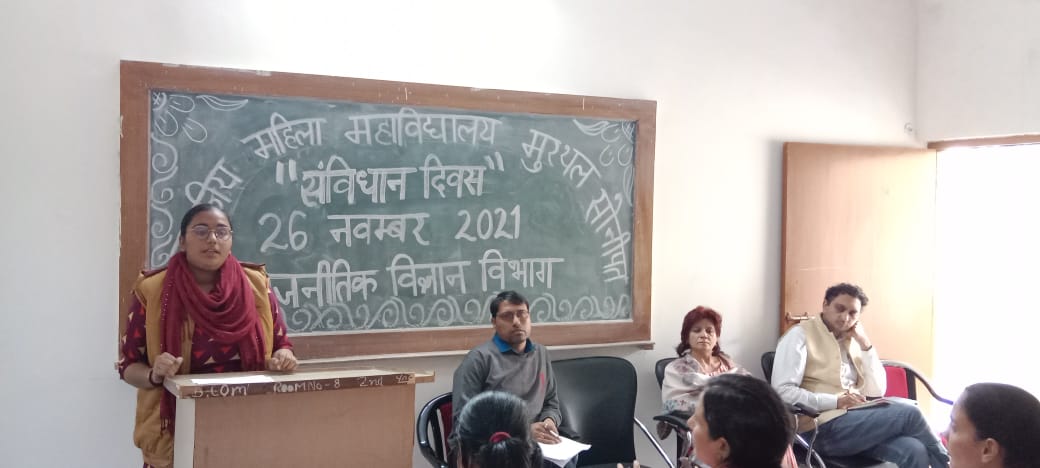 jktuhfrd foKku foHkkx dh rjQ ls fnukad 17@02@2022 dks vkuWykbu Extension Lecture “ Effectiveness of Panchayati Raj System on India Democracy” ‘kf”kZd djok;k x;kA vkSj blds izoDrk Mk0 iou dqekj Assistant Professor Department of Political Science Dayal Sing College Karnal ls jgsaA ftUgksusa iapk;rh jkt vkSj yksdra= ij iM+s mlds izHkko dk xgurk ls v/;u Nk=kvksa ls djok;k vkSj iapk;rh jkt O;oLFkk dks rhljh ljdkj crk;kA